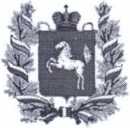 ДЕПАРТАМЕНТ ПРИРОДНЫХ РЕСУРСОВ И ОХРАНЫ ОКРУЖАЮЩЕЙ СРЕДЫ ТОМСКОЙ ОБЛАСТИДЕПАРТАМЕНТ ПРОФЕССИОНАЛЬНОГО ОБРАЗОВАНИЯТОМСКОЙ ОБЛАСТИДЕПАРТАМЕНТ ОБЩЕГО ОБРАЗОВАНИЯ ТОМСКОЙ ОБЛАСТИДЕПАРТАМЕНТ ЛЕСНОГО ХОЗЯЙСТВА ТОМСКОЙ ОБЛАСТИДЕПАРТАМЕНТ ПО КУЛЬТУРЕ ТОМСКОЙ ОБЛАСТИРАСПОРЯЖЕНИЕО проведении VIII Всероссийского Фестиваля экологического образованияи воспитания детей и молодежи «Я живу на красивой планете»1.	В целях совершенствования системы непрерывного экологического образования и просвещения и для формирования экологической культуры населения провести 23 – 25 апреля 2020 года VIII Всероссийский Фестиваль экологического образования и воспитания детей и молодежи «Я живу на красивой планете» (далее - Фестиваль).2.	Утвердить Положение о Фестивале согласно Приложению 1 к настоящему распоряжению.3.	Утвердить состав организационного комитета Фестиваля согласно Приложению 2 к настоящему распоряжению.4.	Областному государственному бюджетному профессиональному образовательному учреждению «Асиновский техникум промышленной индустрии и сервиса»,  Областному государственному бюджетному учреждению «Областной комитет охраны окружающей среды и природопользования», Областному государственному бюджетному учреждению «Региональный центр развития образования», Областному государственному бюджетному образовательному учреждению дополнительного образования «Областной центр дополнительного образования детей», Государственному образовательному учреждению «Кузбасский региональный институт развития профессионального образования» (далее, соответственно, ОГБПОУ «Асиновский техникум промышленной индустрии и сервиса», ОГБУ «Облкомприрода», ОГБУ «Региональный центр развития образования», ОГБОУ ДО «Областной центр дополнительного образования детей», ГОУ «Кузбасский региональный институт развития профессионального образования») обеспечить техническое, организационное, информационное, научно-методическое, аналитическое сопровождение Фестиваля.5.	Контроль за исполнением настоящего распоряжения оставляем за собой.Приложение 1к распоряжению Департамента природных ресурсов и охраны окружающей среды Томской областиот 09.12.2019 №192к распоряжению Департамента профессионального образования Томской областиот 12.12.2019 №484к распоряжению Департамента общего образования Томской областиот 09.12.2019 №1019-рк распоряжению Департамента лесного хозяйства Томской областиот 10.12.2019 №1350к распоряжению Департамента по культуре Томской областиот 11.12.2019 №305/01-10Положениео VIII Всероссийском Фестивале экологического образования ивоспитания молодежи «Я живу на красивой планете»1. Общие положения1. Настоящее положение о проведении VIII Всероссийского Фестиваля                       экологического образования и воспитания детей и молодежи «Я живу на красивой планете» (далее – Положение) устанавливает цели и задачи, определяет права и обязанности организаторов и участников Фестиваля, сроки и этапы проведения Фестиваля.2. Вся информация о Фестивале размещается в сети Интернет на образовательном сайте «Асиновский район – территория устойчивого экологического образования и воспитания детей и молодежи» http://asino-ecolog.com2. Цель и задачи Фестиваля3. Цель проведения: Совершенствование системы непрерывного экологического образования и просвещения в образовательных организациях субъектов Российской федерацииЗадачи:•	Активизация экологической деятельности в образовательных учреждениях субъектов Российской федерации•	Углубление знаний обучающихся по экологии.•	Развитие навыков проектно-исследовательской деятельности. Развитие навыков работать в команде и решать стратегические проблемы в области эколого-экономического образования.•	Развитие системы межрегионального сотрудничества с целью совершенствования системы непрерывного экологического образования и просвещения.3. Участники Фестиваля4. В Фестивале принимают участие:•	обучающиеся общеобразовательных организаций субъектов Российской федерации (7 - 18 лет);•	обучающиеся профессиональных образовательных организаций субъектов Российской федерации (15-25 лет);•	педагоги всех видов и типов образовательных организаций, работники учреждений культуры и социальной сферы.4. Содержательные направления Фестиваля5. В рамках Фестиваля будут проходить следующие мероприятия:- ХV региональная	научно-практическая конференция обучающихся «Экологические проблемы нашего Причулымья». Секции конференции:•	Секция для обучающихся начальных классов•	Комплексные исследования экосистем и социальная экология•	Проблемы водных источников и экология воздушного бассейна•	Экология животных и растений•	Антропогенное воздействие на биосферу и здоровье человека•	Детское экологическое движение и общественные организации, школьные и студенческие лесничества•	Экология – предпринимательство и цифровые технологии•	Экологические решения для улучшения лесного и сельского хозяйстваСекция для преподавателей и руководителей команд:•	Экологическое образование для устойчивого развития как фактор экологического развития субъектов Российской Федерации (из опыта работы).•	Проектно-инновационная деятельность в экологическом образовании и воспитании обучающихся (из опыта работы)	Развитие чемпионатного движения GreenSkills- Экологический техноквест (командная работа участников с развитием технического творчества в формате экологического образования и робототехники.)- Конкурс агитационных бригад в рамках «Года 80-летия системы профессионального образования Томской области»- Выставка по номинациям:•	«Изделия из природных материалов» (ткань, глина, древесина, лоза)•	«Изделия из вторичного сырья»•	«Народные промыслы Сибири»- Посещение Музея природы и экологии Асиновского района.- Проведение игры в технологии Дебаты «Россия 2020».- Экскурсия по городу Асино.- Посещение	Асиновского краеведческого музея, усадьбы имени Александра Николаевича Лампсакова, Библиотеки им. Г.Маркова село Ново-Кусково.5. Учредители Фестиваля-	Департамент природных ресурсов и охраны окружающей среды Томской области-	Департамент профессионального образования Томской области-	Департамент общего образования Томской области-	Департамент лесного хозяйства Томской области-	Департамент по культуре Томской области-	Общероссийская общественная организация «Центр экологической политики и культуры»6. Организаторы Фестиваля-	Муниципальное образование «Асиновский район»-	Областное государственное бюджетное учреждение «Областной комитет охраны окружающей среды и природопользования»-	Государственное бюджетное учреждение дополнительного профессионального образования «Кузбасский региональный институт развития профессионального образования»-	Областное государственное бюджетное профессиональное образовательное учреждение «Асиновский техникум промышленной индустрии и сервиса»-	Областное государственное бюджетное учреждение дополнительного профессионального образования «Региональный центр развития профессиональных компетенций»-	Областное государственное бюджетное учреждение «Региональный центр развития образования»-	Областное государственное бюджетное образовательное учреждение дополнительного образования детей «Областной центр дополнительного образования детей»-	Федеральное государственное бюджетное учреждение «Государственный природный заповедник «Васюганский»-	Федеральное государственное бюджетное учреждение «Государственный природный заповедник «Тигирекский»7. Порядок и сроки проведения Фестиваля6. Фестиваль проводится 23 - 25 апреля 2020 года. Время и место проведения:Томская область, Асиновский район, г. Асино, 636840, ул. Гончарова, 46 ОГБПОУ«Асиновский техникум промышленной индустрии и сервиса».7. Для участия в Фестивале участникам необходимо пройти электронную регистрацию по ссылке https://panina-ekaterina-gennadie.timepad.ru/event/849309/ 8. Материалы конференции для публикации (тезисы докладов) (Приложение 1 Требования к оформлению тезисов) принимаются до 10 апреля 2020 года Тезисы подгружаются в форме ссылки на скачивание при заполнении электронной формы заявки: https://panina-ekaterina-gennadie.timepad.ru/event/849309/ Материалы, присланные позднее 10 апреля 2020 года, в сборник не включаются!  Материалы публикуются в авторской редакции.Регламент выступления на Конференции (устная презентация) - до 5 минут.9. Изделия на выставку принимаются строго в соответствии с номинациями с                    20 апреля 2020 года (ежедневно с 10.00 до 16.00 часов) до 22 апреля 2020 года по адресу г. Асино, ул. Гончарова, 46 (библиотека техникума, 1 этаж). На лицевой стороне изделия должна быть закреплена этикетка установленного образца (Приложение 2 Этикетка установленного образца).10. Тема игры в технологии Дебаты «Россия 2020» объявляется в день проведения.11. Состав команды, заявленной на участие в экологическом техноквесте, не должен превышать 5 участников. Задания, маршрутный лист выдаются в день проведения квеста. Участники квеста (игроки) обязаны: выполнять задания способами, не угрожающими жизни и здоровью ни игроков, ни других лиц; соблюдать законы и правила, действующие на территории РФ, в том числе ПДД, ГК и УК; выполнять задания полным составом заявленной команды; изменения в заявленных составах команд по ходу игры не допускаются.12. Состав команды, заявленной на участие в конкурсе агитационных бригад не должен превышать 10 участников. Во время выступления команды учитывается: оригинальность содержания, уровень исполнительского мастерства, сценическая культура, разнообразие выразительных средств, смысловая экологическая составляющая. Не допускается использование нецензурной брани и ненормативной лексики! Время выступления команды до 10 минут.13. Подробная программа Фестиваля будет опубликована на сайтах организаторов не позднее 15 апреля 2020 г.8. Награждение участников Фестиваля14. Все участники XV региональной научно-практической конференции обучающихся «Экологические проблемы нашего Причулымья» получат Дипломы участников.15. Все победители конференции (в каждой секции) получат Дипломы победителей 1,2,3 степени, Гран-при победителя. 16. Все участники выставки VIII Всероссийского Фестиваля экологического образования и воспитания молодежи «Я живу на красивой планете» получат Дипломы участников.17. Все участники экологического техноквеста VIII Всероссийского Фестиваля экологического образования и воспитания молодежи «Я живу на красивой планете» получат Дипломы участников, а команда - победитель получает Диплом победителя.18. Все участники конкурса агитационных бригад VIII Межрегионального Фестиваля экологического образования и воспитания молодежи «Я живу на красивой планете» получат Дипломы участников, победители получат Дипломы 1, 2, 3 степени.9. Финансирование19. Финансовые расходы в период подготовки и проведения Фестиваля производятся в соответствии со сметой расходов, в рамках существующего финансирования организаторов Фестиваля. 20. Участие в Фестивале бесплатное. Командировочные расходы, проживание и питание иногородних участников за счет направляющей стороны.10. Информационное сопровождение- ООО «ИД «Смелая версия» журнал «Реальный сектор» (главный редактор Т.С. Нараева).- ООО «Стрелец» газета «Образ жизни. Регион» (главный редактор В.А. Нестерова). - Информационный бюллетень «Экологический индикатор» (главный редактор Л.А. Уланова).- Межрегиональная общественно-экологическая газета «Экология и культура» (редактор газеты М.И. Буденков) Приложение 2к распоряжению Департамента природных ресурсов и охраны окружающей среды Томской областиот_______________ №_____________к распоряжению Департамента профессиональногообразования Томской областиот_______________ №_____________к распоряжению Департамента общего образования Томской областиот_______________ №_____________к распоряжению Департамента лесного хозяйства Томской областиот_______________ №_____________к распоряжению Департамента по культуре Томской областиот_______________ №_____________Организационный комитет VIII Всероссийского Фестиваля экологического образования и воспитания молодежи«Я живу на красивой планете»Приложение 1 к Положению Требования к оформлению тезисов1. Объем тезисов не должен превышать 2 страниц А4 (включая список литературы)2. Оформление заголовка: шрифт Гарнитура – TimesNewRoman, кегль – 12, начертание – полужирный, курсив, выравнивание – по центру. Например:ИЗУЧЕНИЕ ВИДОВОГО СОСТАВАРАСТИТЕЛЬНОСТИ ДОМАШНЕГО АГРОБИОЦЕНОЗАОтченко Анастасия, 6 класс,МКОУ «Тегульдетская СОШ», с. Тегульдет Томской области. Руководитель: Кухарская Елена Владимировна, учитель биологииЧерез одну строку основной текст тезисов:Шрифт: Гарнитура – TimesNewRoman, кегль – 12Параметры абзаца: выравнивание - по ширине, отступ: слева – 0, справа – 0, первая строка отступ - 1 см; Интервал: перед - 0, после – 0, междустрочный – одинарный;Через одну строку – надпись: Информационные источники: (не более 5 источников – нумерованный список)Требования к наименованию файла: Фамилия И.О.Тезисы подгружаются в форме ссылки на скачивание при заполнении электронной формы заявки:https://panina-ekaterina-gennadie.timepad.ru/event/849309/ Приложение 2 к Положению Этикетка установленного образца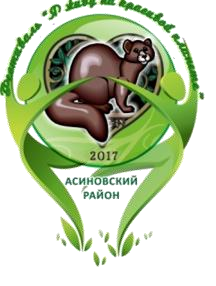 Образец для заполнения этикетки:	                                                                     №                                                                     №                                                                     №                                                                     №                                                                     №И.о. начальникаДепартамента          природных              ресурсов и охраны  окружающей среды Томской области ____________  М.А. КривовНачальникДепартаментапрофессиональногообразованияТомской области____________Ю.В. Калинюк            Начальник ДепартаментаобщегообразованияТомскойобласти____________И.Б.ГрабцевичНачальникДепартаменталесногохозяйстваТомскойобласти  ___________А.С. КоневНачальник Департаментапо культуреТомскойобласти___________П.Л. Волк         №ФИОДолжность, место работы1.Адам Александр МартыновичЗаведующий кафедрой экологии, природопользования и экологической инженерии  ФГБОУ ВПО  «Томский государственный университет», профессор, д.т.н.  (председатель организационного комитета)2.Антошкина Ольга АлександровнаДиректор ФГБУ «Государственный природный заповедник «Васюганский»3.Буденков Михаил ИвановичПредседатель Правления Общероссийской общественной организации «Центр экологической политики и культуры»4.Вторина Елена ВениаминовнаЗаместитель	 начальника	Департамента общего образования Томской области.5.Вожова Лариса ВалерьевнаПредседатель комитета Департамента по культуре Томской области6.Гридаева Людмила ВладимировнаМетодист ГОУ«Кузбасский региональный институт развития профессионального образования», кандидат педагогических наук (по согласованию)7.Данильчук Николай АлександровичГлава муниципального образования  «Асиновский район» (по согласованию)8.Егорова Ирина ВикторовнаНачальник отдела по воспитательной работе ОГБПОУ «Асиновский техникум промышленной индустрии и сервиса»9.Калинюк Юрий ВладимировичНачальник Департамента профессионального образования Томской области10.Кобзарь Ольга ИвановнаВедущий эколог ОГБУ «Областной комитет охраны окружающей среды и природопользования »11Кондратьева Ирина ВасильевнаНачальник отдела ОГБУ «Областной комитет охраны окружающей среды и природопользования »12Курасова Нина НиколаевнаДиректор ОГБОУ ДО «Областной центр дополнительного образования»13Лукашевич Ольга ДмитриевнаД.т.н., профессор кафедры охраны труда и окружающей среды Дорожно-строительного факультета ФГБОУ ВПО Томский государственный архитектурно- строительный университет» 14.Лунева Юлия ВладимировнаДиректор ОГБУ «Областной комитет охраны окружающей среды и природопользования »15.Лыжина Надежда ПетровнаДиректор ОГБУ «Региональный центр развития образования»16.МударисоваГалимаРавильсоновнаЗаместитель директора ОГБОУ ДО «Областной центр дополнительного образования»17.Немолочная Юлия АлександровнаГлавный специалист комитета организационной политики Департамента лесного хозяйства Томской области (по согласованию)18Репетунова Елена ВасильевнаЗаместитель директора по экологическому просвещению ФГБУ «Государственный природный заповедник «Тигирекский» (по согласованию)19.Панина Екатерина ГеннадьевнаРуководитель ИМЦ ОГБПОУ «Асиновский техникум промышленной индустрии и сервиса»20.Скокшина Юлия СтаниславовнаНачальник отдела ОГБУ «Областной комитет охраны окружающей среды и природопользования»21.Шатрова Елена АлександровнаЗаместитель директора ОГБУ ДПО «Региональный центр развития профессиональных компетенций»22.Уланова Людмила АлександровнаЖурналист	независимой	муниципальной газеты«Образ жизни. Регион» (по согласованию)23.Черняк Елена ВикторовнаПредседатель комитета организационной политики Департамента лесного хозяйства Томской области24.Хаш Эрдане СамбалхундэвАкадемик Международной Академии Чингис-Хана, профессор, Республика Монголия